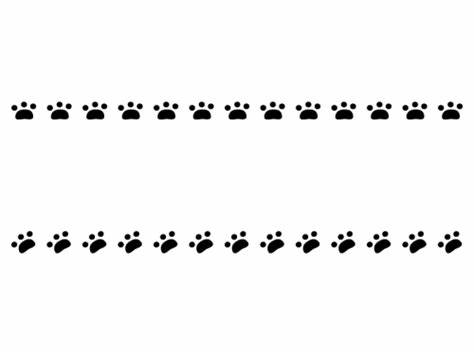 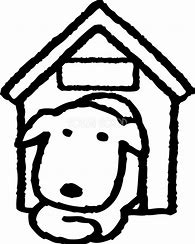 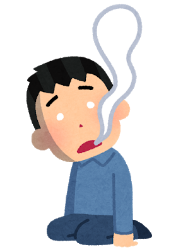 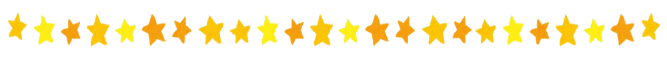 下地中担当ＳＣ（スクールカウンセラー）＊新城 秋子（しんじょう ときこ）　先生＊ＳＣ１年間の来校日※合計９回来校○来校時間は、１３時５０分～１６時５０分（日により若干の時間変更あり）の３時間です。相談時間は１人５０分程度○生徒はもちろん、保護者も先生方も相談ＯＫです。○相談したい生徒は、担任や梢先生に、声かけてくださいね。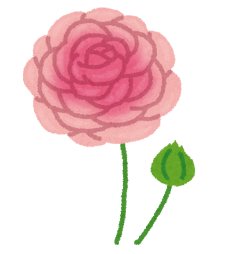 ○保護者は、下地中（中村）までご連絡ください。＊新城秋子先生のご紹介＊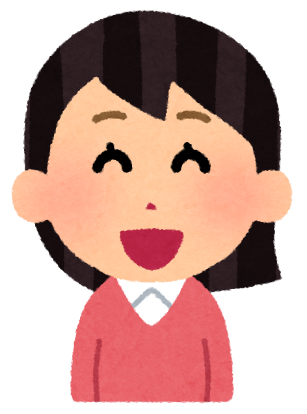 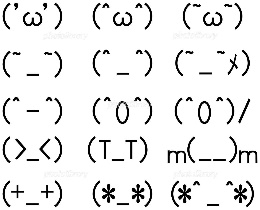 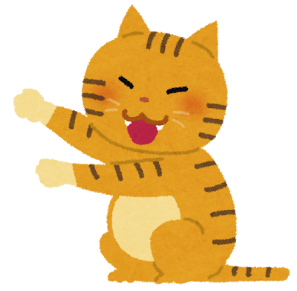 １学期来校日２学期来校日３学期来校日５月７日（火）９月　２０日（金）１月７日（火）３１日（金）６月２４日（水）１０月２８日（月）２月１７日（木）７月１６日（火）１１月２５日（月）